09.10.2017 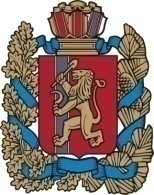 АДМИНИСТРАЦИЯ ЧУЛЫМСКОГО СЕЛЬСОВЕТАНОВОСЕЛОВСКОГО РАЙОНА КРАСНОЯРСКОГО КРАЯПОСТАНОВЛЕНИЕ09.10.2017г.                                 п. Чулым                       №  81«  Об организации    проведении месячника   по  благоустройству  на территории  Чулымского  сельсовета  в  2017 году»В  соответствии  с Федеральным законом  от  06.10.2003г. № 131-ФЗ « Об общих  принципах  организации  местного  самоуправления  в  Российской  Федерации», в  целях улучшения  санитарного и эстетического  состояния муниципального  образования Чулымский  сельсовет, руководствуясь  статьёй  7п.1.21  Устава  Чулымского  сельсовета.                                             ПОСТАНОВЛЯЮ:1.В  целях  пожарной  безопасности  и  надлежащего  санитарного состояния, чистоты  и  порядка  на  территории  сельсовета провести месячник  по благоустройству  в  период  с  10  октября  по  10  ноября 2017 года2. Участникам месячника  по  благоустройству являются  жители  п. Чулым, все  организации, учреждения, индивидуальные предприниматели, независимо  от  форм собственности, расположенные  на  территории  муниципального  образования Чулымский  сельсовет.3. Обязать руководителей  организаций, учреждений, граждан с установлением погоды, позволяющей проведение указанных работ, обеспечить санитарную  уборку, скос травы, уборку  листвы,  как  на  территории  усадьбы,  так  и  на территории, прилегающей  к  усадьбе  дома, организации, учреждения, торговой точки. Сжигание сухой травы  и  мусора СТРОГО ЗАПРЕШЕНО. Вывозить  мусор  и бытовых отходов на  отведенные  места.4. Рекомендовать  в  срок  до  10 ноября провести субботники  по  уборке собственных территорий.5. Ответственность за  проведением месячника  и субботников возложить  на  руководителей организаций, учреждений, владельцев  торговых  точек, жителей  села.6. Контроль за  выполнением настоящего  постановления  оставляю  за  собой.7. Постановление вступает  в  силу  в  день, следующий  за  днём  его  официального  опубликования  в  газете «Чулымский  вестник».И.О.главы Чулымского  сельсовета:                                         Е.А. ШешинаПериодическое печатное                    Учредители:                        Адрес:662441издание «Чулымский вестник»          Совет депутатов                 Красноярский край                                                               Чулымского сельсовета    Новосёловский Ответственный за выпуск                   Глава администрации        районЕ.А. Шешина                                         Чулымского сельсовета     п.Чулым                                                                                                            ул.Советская 30                                                                                                          тел.93-2-67Периодическое печатное издание органов местного самоуправленияЧулымский сельсовет